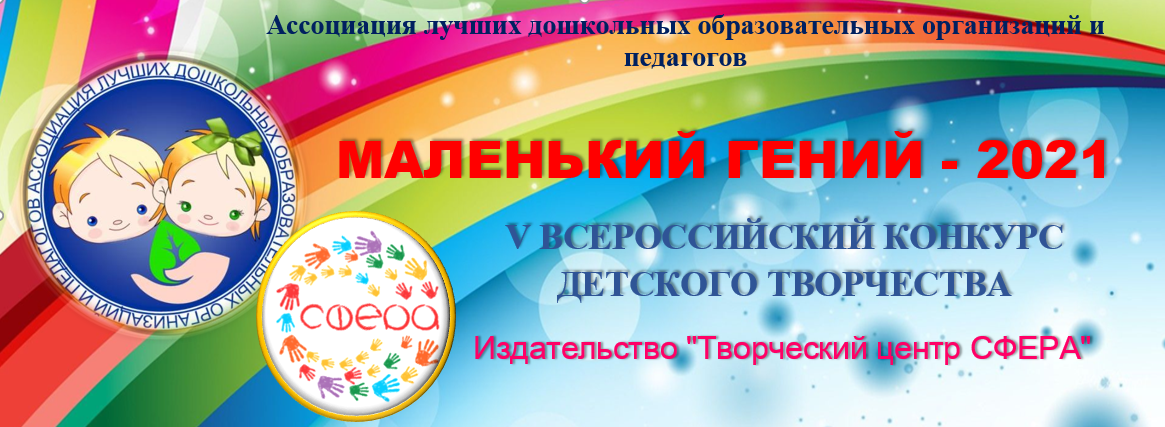 №ппФамилия и имя ребенка, возрастМаршрут, номинацияНазвание работы, художественные        материалыНазвание ДОО, местоположение, Ф.И.О. куратора, эл. адрес куратораРезультат1Юлия Иванова, 5 летДизайн игрушкиЯркий мир текстильной игрушкиВесенняя картинкаЦАНКА ЗЛАТЕВАБолгария, г. Тевел, ДЦ «Здравица» Диплом 1 место2Кириллова Анна, 6 летМаршрут «По странам и континентам» Номинация «Туманный Альбион – Англия »«Англия известная и неизвестная»Основа: ватман, гуашьФигуры и макеты: картон, бумага для принтера и гофрированная, пластилин, краски акриловые, проволока флористическая, полимерная глина, клей ПВАМДОУ «Детский сад №67 «Ивушка»Земцова Анна Александровна,Сумина Софья ВладимировнаДиплом 1 место3 Диденко Полина, 5 лет «Как прекрасен этот мир» «В царстве флоры и фауны» рисунок МДОУ 16 «Самолетик», г. Люберцы. Плотникова Елена Сергеевна. Диплом 2 место4 Диденко Полина, 5 лет «Как прекрасен этот мир» «В гостях у Лесовичка» лепка из пластилина МДОУ 16 «Самолетик», г. Люберцы. Плотникова Елена Сергеевна. Диплом 1 место5Коновалов Григорий, 6 лет «Удивительный мир Архитектуры»  «Какие разные жилища!» «Юрта»МБДОУ «Детский сад №51» г. Гатчина Котунова Татьяна ВикторовнаДиплом 1 место6Климова Настя,6 лет«Дизайн Игрушек», Игрушки из бумаги «Лягушка -квакушка»МБДОУ «Детский сад №51» г. Гатчина Кузьмичева Екатерина Анатольевна Диплом 1 место7Филина Василиса , 6 лет «По страницам любимыхсказок». «Волшебные превращения в сказках Шарля Перро» «Мальчик с пальчик»МБДОУ «Детский сад №51» г. Гатчина Кузьмичева Екатерина Анатольевна Диплом 2 место8Бустонов Елисей 7лет «Как прекрасен этот мир!»,  «В царстве флоры и фауны» "Броненосцы на завтраке"МБДОУ «Детский сад №51» г. Гатчина Котунова Татьяна ВикторовнаДиплом 1 место9Бустонов Елисей 7лет «Как прекрасен этот мир!»,  «В гостях у Лесовичка» "Хозяин леса и полей "МБДОУ «Детский сад №51» г. Гатчина Котунова Татьяна ВикторовнаДиплом 1 место10Ермолова Мария, 5 летСчастливое детство"Сказка, сказка, приходи!"Иллюстрация «У лукоморья дуб зеленый»,
(Краски, бумага, клей)Полукарова Марина ВикторовнаГБОУ школа 507 здание 11 (корпус «Гамма»), г. МоскваДиплом 1 место11Зеля Полина5 лет 4 месСчастливое детство.Космические приключения.«Космическая тарелка»(клей, бутылка, пластиковая тарелка, пластилин, пружинки от ручки, краска – гуашь и акварель)ГБОУ Школа №1474Мякеля Анна Александровна12Котова Александра 5 летСчастливое детство.Мой любимый питомец.Кот Васька ждет весну.Восковые мелки.ГБОУ Школа № 1474 Казакова Мария КонстантиновнаДиплом 2 место13Кудинов Семен 6 лет«Счастливое детство». Космические приключения»«Путешествие на Марс». пластилинографияМДОУ ДС КВ №3 «Радуга»Г. ПодольскШандрикова Елена Борисовна.Диплом 1 место14Аббасова Фатима, 4 годаВолшебные превращения в сказках Ш. ПЕРРОКрасная шапочкаМДОУ детский сад №16 «Самолётик», г. Люберцы, МОГюльмагомедова Наида Князевна Ивановна Светлана АлександровнаДиплом 1место15Гюльмагомедова Марият, 4 годаУдивительный мир архитектуры. "Какие разные жилища". Индейский вигвам.Пластиковая емкость, пластилин.МДОУ детский сад №16 «Самолётик», г. Люберцы, МОГюльмагомедова Наида Князевна Диплом 2 место16Бобыкин Александр,5 летМаршрут «Счастливое детство», номинация «Космические приключения»«Вселенная» - пластилин, цветная бумага.Муниципальное автономное дошкольное образовательное учреждение № 25 «Золотой ключик» города Дубна Московской областиМедяная Татьяна Ивановна Диплом 1место17Булгаков Михаил Петрович (4 года)«Я – автор и художник новой книги!»Этап: «Старая сказка на новый лад»Авторская иллюстрированная книжка-самоделка«Колобок»(фломастеры и акварель)Муниципальное автономное дошкольное образовательное учреждение города Новосибирска "Детский сад № 81 "Дошкольная академия"Куратор Чернова Е.А.Диплом 3 место18Масалов Александр, 5 летДизайн игрушек, Куколки из бабушкиного сундукаКуколка Матрена, трикотаж, синтепон, капрон, бумага, тесьмаДОУ №25 «Золотой ключик»,Степанова Елена Александровна Диплом 2 место19Рубан Степан, 5 летСчастливое детство, Мой любимый питомецМой котенок, бумага, цветные карандашиДОУ №25 «Золотой ключик»,Степанова Елена Александровна Диплом 1 место20Козлова Вера.Счастливое детство.Мой любимый питомец.Алиса на полянке.Картон, пластилин.Детский сад «Лучик», г.Подольск, Плотникова Нэлли Ивановна.Диплом 1 место21Митрофанова Раиса, 6 лет  «Удивительный мир архитектуры»«Злотоглавые Храмы России" Женский монастырь (акварель, фломастеры)ГБОУ Школа №1474, г. МоскваТхамитлокова Людмила ВасильевнаДиплом 2 место22Ковальчук Варвара 6 лет. «Счастливое детство»«Космические приключения»«Варя в космосе» (цветные карандаши)ГБОУ Школа №1474, г. МоскваТхамитлокова Людмила ВасильевнаДиплом 2 место23Яблочникова Василиса, 6 лет«По страницам любимых сказок»«У Лукоморья…» Сказки А.С. Пушкина«У Лукоморья дуб зеленый» Картон, цветная бумагаМДОУ №32 «Светлячок», г. ПодольскКосарева Ольга МихайловнаДиплом 2 место24Алтынова Дарья6 лет«По странам и континентам»,«Главный сад Европы Италия»«Венецианская маска»Гуашь, ватман, фоамиранДОУ № 25 «Золотой ключик»Шляпина Анастасия ИвановнаДиплом 1 место25Наумова Дарья, 5 летСчастливое детство, номинация «Мой любимый питомец»«Пес и кот»Материалы: пластилинГБОУ Школа № 1474 Алкасова Алла АлександровнаДиплом 2 место26Тимирева Анна, 5 летСчастливое детство, "Космические приключения"Космические соревнования спутников, воск и гуашьГБОУ Школа № 1474, г. Москва Кононова Ирина ВикторовнаДиплом 2 место27Степанова Аня 5 летМаршрут «Счастливое детство»Номинация «Мой любимый питомец»» «Моя любимая Мотя»МБДОУ «Детский сад № 50 комбинированного вида «Росток»» Дмитриева И.Н. Диплом 2 место28Нестеренко Александр6 летКак прекрасен этот мир!В гостях у Лесовичка“Малефисента в русской интерпретации по имени Алина”.Шишки еловые, стебли роз, пластилин, мох натуральный, камушки для аквариума, и декор для поделок (листики, бабочки)МДОУ д/с №16  “Самолетик”.Пустовалова Н.П.Сегал Л.В.Диплом 1 место29Ламонова Маргарита 5 лет«По страницам любимых сказок»Сказка Г.Х.Андерсена «Дюймовочка" легкий пластилин, вата, ватные диски, клей, акриловые краски, ножницы.МБДОУ «Детский сад №6 «Колосок», с. Ходынино. Мочалкина  Светлана Александровна Диплом 1 место30Сергей Терзи, 5 летМаршрут «Дизайн игрушек»" "Новая жизнь старых вещей" Игрушки из бросового материалаИгрушки из бросового материала"Пчелка Майя"Шехурдина Валерия ВалерьевнаМДОУ детский сад №16 "Самолетик", г. ЛюберцыДиплом 2 место31Новиков Сергей, 6 летСчастливое детство«Таинственный мир океанов»«Моя золотая рыбка» (гуашь, фантики от конфет)ГБОУ Школа № 1474Ячменева Ирина ВалерьевнаДиплом 1 место32Пугачев Георгий, 6 летКак прекрасен этот мир «По страницам Красной книги»«Бабочка Махаон» (восковые мелки, акварель)ГБОУ Школа № 1474Ячменева Ирина ВалерьевнаДиплом 1 место33Титова Полина, 6 лет«Дизайн игрушек»,«Игрушки из бумаги»«Попугай с названием Ара знает умных слов не мало!»(бумага)МБДОУ «Детский сад № 39 комбинированного вида»,Танская Наталья ВалерьевнаДиплом 1 место34Макеева Милана, 6 лет«Дизайн игрушек»: «Игрушки из бумаги»«Змейка»(текстиль)Михальчук Елена ИгоревнаМБДОУ «Детский сад №2 комбинированного вида», Ленинградская область, Гатчинский район, д. СтаросиверскаяДиплом 1 место35Законова Алиса, 6 лет«Дизайн игрушек»: «Игрушки из бумаги»«Дивная птица»(текстиль)Михальчук Елена ИгоревнаМБДОУ «Детский сад №2 комбинированного вида», Ленинградская область, Гатчинский район, д. СтаросиверскаяДиплом 1 место36Дмитриенко Кристина, 6 лет«Волшебные превращения в сказках Ш.Перро»«Красная Шапочка»(рисунок, цветные карандаши)Михальчук Елена ИгоревнаМБДОУ «Детский сад №2 комбинированного вида», Ленинградская область, Гатчинский район, д. СтаросиверскаяДиплом 1 место37Чеброва Дарья, 5 лет.«Дизайн игрушек»«Мукосольки»-игрушки из солёного тестаКартина «Букет для бабушки»,Солёное тестоМуниципальноебюджетное дошкольноеобразовательноеучреждение - детский сад№42 комбинированноговида города Орла.,Пастушкова ЛюбовьМихайловнаДиплом 1 место38Никулина Виктория7 летСчастливое детствоКосмические приключения«Космодром»Поделка из бросового материалаМДОУ №9 «8 марта», г. Подольск, Пузакова Елена Юрьевна Маскайкина Ирина Владимировна Диплом 1 место39Санжаров Кирилл, 6 летСчастливое детство,Номинация «Космические приключения»«Путь к звездам и планетам»(пластилин),Рассказ.МДОАУ детский сад № 133, г. ОренбургТураева Татьяна ИвановнаДиплом 2 место40Пельменев Матвей,6 летМаршрут: «Удивительный мир архитектуры»«Златоглавые храмы России»«Вознесенский храм»Акварельные цветные карандашиМАДОУ детский сад «Росток», структурное подразделение №48 «Радуга», г. НовоуральскКравченко Людмила НиколаевнаДиплом 1 место41Соболев Иван, 6 летМаршрут: «Удивительный мир архитектуры»«Златоглавые храмы России»«Храм Троицы живоначальной»Мелки, фломастерыМАДОУ детский сад «Росток», структурное подразделение №48 «Радуга»Кравченко Людмила НиколаевнаДиплом 1 место42Тенигин Никита, 6 летМаршрут: «Удивительный мир архитектуры»«Златоглавые храмы России»«Храм на крови»Восковые мелки, карандашиМАДОУ детский сад «Росток», структурное подразделение №48 «Радуга»Кравченко Людмила НиколаевнаДиплом 2 место43Тамакулова Вероника, 7 летМаршрут: «Удивительный мир архитектуры»«Златоглавые храмы России»«Церковь Серафима Соровского»Карандаши цветные, восковой мелМАДОУ детский сад «Росток», структурное подразделение №48 «Радуга»Кравченко Людмила НиколаевнаДиплом 1 место44Макиенко Георгий, 5 летМаршрут: «Удивительный мир архитектуры»«Златоглавые храмы России»«Церковь святого князя Игоря Черниговского»Восковые мелки, фломастерыМАДОУ детский сад «Росток», структурное подразделение №48 «Радуга»Кравченко Людмила НиколаевнаДиплом 1 место45Шебалина Елизавета, 5 летМаршрут: «Удивительный мир архитектуры»«Златоглавые храмы России»«Церковь»Восковой мел, акварельный карандашМАДОУ детский сад «Росток», структурное подразделение №48 «Радуга»Кравченко Людмила НиколаевнаДиплом 1 место46Глушкова Олеся, 5 летМаршрут: «Удивительный мир архитектуры»«Златоглавые храмы России»«Спасо- Преображенский Собор», Цветные карандаши, мелки восковыеМАДОУ детский сад «Росток», структурное подразделение №48 «Радуга»Кравченко Людмила НиколаевнаДиплом 2 место47Дмитриева Кира, 5 летМаршрут: «Удивительный мир архитектуры»«Златоглавые храмы России»«Собор Казанской иконы Божией Матери» Акварельные карандаши цветные, восковые мелки.МАДОУ детский сад «Росток», структурное подразделение №48 «Радуга»Кравченко Людмила НиколаевнаДиплом 1 место48Чепель Ян, 6 лет«По страницам любимых сказок», Сказочный мир Г.Х.Андерсена«Дюймовочка в мышиной норе», сухая пастельМАДОУ «Успех», г. Москва, г. Троицк, Чудакова Наталия Ивановна, Гныдюк Татьяна Александровна, Диплом 3место49Чепель Ян, 6 лет«Счастливое детство»;Космические приключенияКосмос, гуашьМАДОУ «Успех», г. Москва, г. Троицк.Чудакова Наталия Ивановна, Гныдюк Татьяна Александровна, Диплом 2 место50Никитин Кирилл, 6 лет«Удивительный мир архитектуры» Златоглавые храмы России!«Московский Кремль», масляная пастель, цветные фломастеры, цветные карандаши, растушевкаМАДОУ «Успех», г. Москва, г. Троицк.Чудакова Наталия Ивановна, Гныдюк Татьяна Александровна, Диплом 1место51Пахомова Настя, 4г9мес«Счастливое детство» Мой любимый питомецШархан наш меховой комочек, пряжа, акварельМАДОУ «Успех», г. Москва, г. Троицк.Самофалова Марина Алексеевна,Диплом 2 место52Борисова Алена,5 лет«Счастливое детство»«Космические приключения»«К звездам»(гуашь, бумага, пластилин)ГБОУ Школа 1474, г. МоскваРеут Елена ВикторовнаДиплом 2 место53Петрова Полина5 лет«Счастливое детство»«Космические приключения»«Космические пришельцы»(пластилин, цветной картон)ГБОУ Школа 1474, г. МоскваРеут Елена ВикторовнаДиплом 2 место54Шубина Яна,6 лет«По страницам любимых сказок»«Сказочный мир Г.Х.Андерсена» «Дюймовочка»(пластилин, фетр, шифон, цветной картон )ГБОУ Школа 1474, г. МоскваРеут Елена ВикторовнаДиплом 1 место55Симонов Савва,5 лет«Счастливое детство»«Космические приключения»«Я космонавт»(цветной картон, пластилин)ГБОУ Школа 1474, г. МоскваРеут Елена ВикторовнаДиплом 1 место56Ипатов Миша,5 лет«Счастливое детство»«Космические приключения»«Полёт на луну»
(цветной картон, вата, цветные карандаши)ГБОУ Школа 1474, г. МоскваРеут Елена ВикторовнаДиплом 1 место57Петухов Артем, 7 лет 3 мес. «Удивительный мир архитектуры» «Златоглавые храмы России»«Церковь-часовня Всех святых у Трансвааль-парка»Материалы:Бумага, гуашь, акрилГБОУ Школа № 1474 Попова Н.И.Диплом 1 место58Кароль Кирилл, 4 годаКосмические приключенияПутешествие на Марс (гуашь)Школа №1474, г. МоскваКомиссарова Тамара Алексеевна,  Диплом 1 место59Кароль Даниил, 4 годаЗлатоглавые храмы РоссииЦерквушка на селе (восковые мелки)Школа №1474, г. МоскваКомиссарова Тамара Алексеевна,  Диплом 1 место60Письменская  Дарина 5летМаршрут «По страницам любимых сказок» Номинация  Сказочный мир Г.Х.Андерсена»«Дюймовочка». Картон, пластилин , фольга, скорлупа грецкого ореха ,каштан, камушки, бусинки .МКДОУ «Детский сад №10», г. Лиски,Аникеева Татьяна ГеннадьевнаДиплом 1 место61Серков Ярослав 5 лет“Удивительный мир архитектуры”“Златоглавые Храмы России”“ И свет золотистый струится”(простой карандаш, фломастеры, пастель)ГБОУ Школа № 1474 г. МосквыЗарубина Дарья НиколаевнаДиплом 1 место62Макаров Сергей , 7 лет«Удивительный мир архитектуры», «Златоглавые храмы России» «Успенский собор Московского Кремля» Материалы: грунтованный картон, масляные краскиГБОУ Школа № 1474, г. МоскваСавина Ирина Васильевна,  Диплом 1 место63Чеброва Дарья, 5 лет.Маршрут: «Удивительный мир архитектуры», Номинация: «Златоглавые храмы России»«Белая церковь» Цветные карандаши.Муниципальноебюджетное дошкольноеобразовательноеучреждение - детский сад№42 комбинированноговида города ОрлаПастушкова ЛюбовьМихайловнаДиплом 1 место64Котков Никита6 лет.«По странам и континентам»,Страна восходящего солнца - Япония.«Хиномару – солнечный круг».Ниточный дизайн,рисунок (акварель), аппликация (бумага цветная, клей, картон), пряжа.МДОУ центр развития ребенка – детский сад №45 «Колосок».Московская обл., г. Подольск.Сопина Марина Михайловна.Диплом 1 место65ЗАХАРОВА КРИСТИНА,5 ЛЕТ"Счастливое детство""Мой любимый питомец"«Моя кошечка Соня»ГБОУ Школа № 1512 Г. МоскваКлимова Ольга ЮрьевнаДиплом 2 место66Яцура Арсений, 5 лет"ДИЗАЙН ИГРУШЕК""Игрушки из БУМАГИ" «ВЕСЁЛЫЕ МЫШАТА – ДРУЖНАЯ СЕМЕЙКА»ГБОУ Школа № 1512 Г. МоскваКлимова Ольга ЮрьевнаДиплом 2 место67Захарова Кристина, 5 лет"Счастливое детство""Таинственный мир океанов"«РУСАЛКИ С КИТАМИ В МОРЕ»
ГБОУ Школа № 1512 Г. МоскваКлимова Ольга ЮрьевнаНет работы68Морозов Матвей, 4 года 10 мес."По странам и континентам"Страна пирамид ЕГИПЕТ«Египетские пирамиды»ГБОУ Школа № 1512 Г. МоскваКлимова Ольга ЮрьевнаНет работы69Яцура Арсений, 5 лет"ДИЗАЙН ИГРУШЕК"«Мукосольки» - игрушки из солёного теста.«СОЛНЫШКО ЛУЧИСТОЕ»ГБОУ Школа № 1512 Г. МоскваКлимова Ольга ЮрьевнаДиплом 1 место70Кульпин Лев, 4 года«Дизайн игрушек»«Игрушки из бумаги».«Жар – Птица» - подставка под карандаши.Цветная бумага для распечатки.МБДОУ «Детский сад №39 комбинированного вида», Владимирская область, город МуромКоролькевич Наталья АндреевнаДиплом 1 место71Миронова Василиса, 6 лет."По страницам любимых сказок", "Сказочный мир Г.Х. Андерсена"."Старая-старая сказка" по мотивам сказки Г.Х. Андерсена "Огниво". Работа выполнена из пластилина (персонажи) и бумаги (сказочный город).МБДОУ детский сад № 32 «Почемучка», г.Обнинск, Антоненко Наталья Васильевна,Диплом 1 место72Георгинова Анастасия, 6лет«Удивительный мир архитектуры»«Златоглавые храмы России» (Храмы, церкви, часовни, храмовые комплексы своего города, региона)«Софийский собор в Великом Новгороде»-картон, цветная бумага, клейГБОУ Школа в Капотне корпус МоховойХисямова Юлдуз Хайрулловна, Диплом 1 место73Усольцев Егор, 6 лет«Удивительный мир архитектуры»«Златоглавые храмы России» (Храмы, церкви, часовни, храмовые комплексы своего города, региона)«Церковь Рождества Богородицы в Капотне» - гуашь, гречка, пшено, спички, картон, клейГБОУ Школа в Капотнекорпус МоховойХисямова Юлдуз Хайрулловна,Диплом 2 место74Ситникова Валерия, 6 лет«Удивительный мир архитектуры»«Златоглавые храмы России» (Храмы, церкви, часовни, храмовые комплексы своего города, региона)«Невьянская башня»-пастель маслянаяГБОУ Школа в Капотнекорпус «Моховой»Хисямова Юлдуз Хайрулловна, Диплом 1 место75Хрипякова Вероника, 6 лет"Удивительный мир архитектуры"«Таинственный космос: города на неизвестных планетах»Космический городок. Материалы: коробка для яиц, губка, синельная проволока, бусины, картон, клей, акриловые краски.МБДОУ "Детский сад №6 "Колосок" с. Ходынино,Феоктистова М.Б.Диплом 2 место76Хвостункова  Агата, 5 лет«Счастливое детство» «Домашний питомец»
«Желток»Легкий пластилинМДОУ № 43 «Лучик», г. ПодольскЕгорова Марина Николаевна  Диплом 1 место77Богданов Матвей, 6 лет«Удивительный мирархитектуры»«Каменный храм в Ставропольском крае», скульптурный пластилин, бумага, картон.ГБОУ Школа №1474, г. МоскваКоновалова Светлана ГеннадьевнаДиплом 1 место78Пипичев Никита, 7 летМаршрут «Удивительный мир архитектуры» (новый)Номинация «Златоглавые храмы России» (Храмы, церкви, часовни, храмовые комплексы своего города, региона)«Церковь священномученника Александра Подольского»Основа: пенопласт, гуашь, бамбуковые шпажки и бечевка для забора.Храм: картон, скотч, горячий клей, акриловая краска белая и желтая, картон фольгированный, фоамиран желтого и коричневого цвета, счетные палочки из дерева, зубочистки, кирпичи пенопластовые готовые, краска акриловая коричневая.Купола: масса папье-маше, акриловая краска.Колокола: полимерная глина, акриловая краскаМДОУ «Детский сад №67 «Ивушка»Земцова Анна Александровна,Пантюхина Анна ЛеонидовнаДиплом 1 место79Мазырина Надежда«Дизайн игрушек»«Кладовая природы» «Баба-Яга» (природный материал, пластилин)Гимназия им. Н. В. Пушкова, г. Троицк, г. МоскваХачатрян Анна Рафиковна, Гришкова Светлана ВячеславовнаДиплом 1 место80Карпов Матвей, 6 летМаршрут «Как прекрасен этот мир!»Номинация «В гостях у Лесовичка» «Старичок – лесовичок».Для   создания художественного образа Лесовичка – заботливого хозяина леса использованы следующие материалы: основа туловища - картон, шпагат, декор.МБДОУ «Детский сад №39 комбинированного вида», г. МуромТанская Наталья Валерьевна,    Диплом 2 место81Чубукин Дима 4 годаМаршрут «Удивительный мир архитектуры»Номинация «Златоглавые храмы России!».«Златоглавые храмы России!»МДОУ детски сад №35 «Звездочка», г. ПодольскБезрукова Анастасия СергеевнаДиплом 2 место(совместная работа со взрослым)82Овчарова Анна, 6 лет«По страницам любимых сказок», «Волшебные превращения в сказках Шарля Перро»«Красная шапочка», цветные карандашиМДОАУ «Центр развития ребёнка -детский сад №133», г. Оренбург Шагенова Любовь Васильевна Нет работы83Овчарова Анна, 6 лет«По страницам любимых сказок».«Сказочный мир Г.Х.Андерсена»(«Дюймовочка»)«Дюймовочка», цветные карандашиМДОАУ «Центр развития ребёнка -детский сад №133», г. Оренбург, Шагенова Любовь ВасильевнаДиплом 2 место84Никулин Артём 
4 года.«По страницам любимых сказок» «Сказочный мир Г.Х.Андерсена»«Гадкий утёнок»Оригами. Бумага.ГБОУ Школа № 1474 г. МоскваАбрамова Эльзара Османовна, Диплом 1 место85Разуваев Данила Игоревич,  6 лет«Мой любимый питомец»«Мой попугай Кеша»,  пластилин, лепкаМДОУ № 6 Детский сад «Белоснежка», г.ЛюберцыКроткова Ирина Александровна. Диплом 1 место86Алексеева Екатерина , 7 лет«Как прекрасен этот мир!»«Подводная Одиссея» (прекрасный и загадочный подводный мир)«Волшебный подводный мир», пластилинографияМБДОУ № 50 комбинированного вида», Ленинградская область, Гатчинский район, п. ВырицаСимонова Людмила АндреевнаДиплом 1 место87Конопкин Степан,  8 лет«Счастливое детство»Космические приключения«Мои космические приключения»ПластилинографияМАДОУ «Радость» комбинированного вида  структурное  подразделение  детский сад № 20  комбинированного видаМиллер Елена Александровнаг.Нижний ТагилДиплом 2 место88Василькова Мария4 года.Маршрут «По страницам любимых сказок»«Сказочный мир Г.Х. Андерсена».«Принцесса на горошине»Цветные карандаши, фломастеры, кусочек ткани, бусины.МБДОУ «Детский сад № 50 комбинированного вида Росток», п. ВырицаНикулина Ольга Сергеевна Диплом 1 место89Крылова Майя,  5 лет«Новая жизнь старых вещей» Игрушки из бросового материала.«Замок Рапунцель» втулки от  туалетной бумаги, втулки от бумажных полотенец, коробки из из-под яицГБОУ Школа № 1474, г. МоскваБирюкова Ольга АлександровнаДиплом 1 место90Улина  София, 6 лет«КАК ПРЕКРАСЕН ЭТОТ МИР!»«Подводная Одиссея» Пластилин,   бросовый материал,  акриловые краски, соль.МБДОУ «Детский сад №6 «Колосок»,  с. Ходынино, Овчинникова Галина СергеевнаДиплом 1 место91Шестерикова Дарья 5 лет«Новая жизнь старых вещей» Игрушки из бросового материала«Белокурая Жоззи»Пластиковая бутылка, краска из балончика, чёрный маркер, верёвка кручёная, картон, клей ПВА, клеевой пистолет, деревянная швабра.ГБОУ Школа № 1474. Г. МоскваДубовикова Любовь ФеодосьевнаДиплом 2 место92Головлева Елена, 7 летУдивительный мир архитектуры, Златоглавые храмы РоссииХрам в моем городе, гуашьГБОУ Школа № 1474, г. Москва Головлева Анна Владимировна Диплом 1 место93Фролов Андрей, 6 летУдивительный мир архитектуры, Церкви РоссииМаленькая церковьМатериалы: бумага, гуашь, карандашДОУ ГБОУ школа 1474, ОДП-6, Зеленко Оксана ВасильевнаДиплом 2 место94Воробей Анна, 7 летМаршрут: «Удивительный мир архитектуры». Номинация: «Златоглавые храмы России»Рисунок «Храм у дома в селе».Акварель.МДОУ Центр развития ребёнка – д/сад №45 «Колосок»,г. Подольск,Ухабова С.ЮДиплом 1 место95Морозова Дарья, 5 лет«По страницам любимых сказок»,«Сказочный мир Г.Х. Андерсена»«Дикие лебеди» - поделка: шишки, пластилин, семена арбуза, гуашь.ГБОУ Школа № 1474, г. МоскваИсаева Лариса Евгеньевна, Диплом 2 место96Сальников Илья, 8 летЗлотоглавые храмы РоссииКраски, бумага, яичная скорлупаМБУ ДО «Дом детского творчества» г. Гаврилов Ям, Ярославская областьРучканова Светлана ВикторовнаДиплом 1 место97Коновалов Григорий, 6 лет «Удивительный мир Архитектуры» , «Златоглавые храмы России»«Павловский собор в Гатчине»МБДОУ «Детский сад №51» г. Гатчина Котунова Татьяна ВикторовнаДиплом 1 место98Чеброва Дарья, 5 лет. «Удивительный мир архитектуры», «Таинственный космос: город на неизвестных планетах»«А где-то в космосе……» Цветные карандаши.Муниципальноебюджетное дошкольноеобразовательноеучреждение - детский сад№42 комбинированноговида города Орла.,Пастушкова ЛюбовьМихайловнаДиплом 3 место99Елисеев Ярослав, 5 летМаршрут «Как прекрасен этотмир!»Номинация «Подводная Одиссея»«В некотором царстве, в некотором государстве»Природный камень, бумага, пластилин.МБДОУ детский сад комбинированного вида № 47 г. БелгородаЕрмоленко Любовь Анатольевна, Чернова Ольга Викторовна Диплом 2 место100Савченко Мария, 6 летМаршрут «Как прекрасен этотмир!»Номинация «Подводная Одиссея»«Царство морских обитателей»Восковые карандаши, цветные карандаши, фломастеры, бумага. Муниципальное бюджетноедошкольное образовательноеучреждение детский садкомбинированного вида № 47г. БелгородаШатова Марина Сергеевна,Леонидова Наталья Викторовна,Диплом 3 место101Воронцова Варвара, 5 летМаршрут «Счастливое детство»Номинация «Мой любимый питомец».Творческая работа «Кто сказал - Мяу?»Материалы: ватман, гуашь, бумага для квиллинга, цветная бумага, фетр.МБДОУ «Детский сад №39 комбинированного вида», Карпова Анна Александровна, Диплом 1 место102Краснова Анастасия 4 года«По страницам любимых сказок»"Старый уличный фонарь"ГуашьГБОУ Школа № 1474, г. Москва Кузнецова Марина КонстантиновнаДиплом 1 место103Казакова Дарья,6 лет“Удивительный мир архитектуры”«Златоглавые храмы России»,гуашь ГБОУ Школа № 1474, ул. Петрозаводская, д.14Веретехина Ирина ВладимировнаДиплом 1 место104Смородинова Даша, 6 лет«По страницам любимых сказок»"Сказочный мир Г.Х.Андерсен"«Снежная Королева»,(Гуашь)ЧДОУ д/c №28 ОАО «РЖД»,Г. КалиниградЕфремова Наталья НиколаевнаДиплом 1 место105Панькив Ангелина, 6 лет«Счастливое детство»«Космические приключения»«На луне»(Гуашь)ЧДОУ д/c №28 ОАО «РЖД»,Г. КалиниградЕфремова Наталья НиколаевнаДиплом 1 место106Уколова Анастасия (6,5лет)Маршрут «Удивительный мир архитектуры» Номинация «Златоглавые храмы России»«Церковь Казанской иконы Пресвятой Богородицы»(картон, трубочки, клей, краски)МБДОУ «Детский сад №2 «Жемчужинка», г. Рыбное, Рязанская областьКалмыкова О.Н.Диплом 1 место107Захарова Ника 6 лет «Дизайн игрушек»«Яркий мир текстильной игрушки»«Одеяло для любимой куколки»При работе были использованы:текстильные отрезки фланели, ситца, бязиМБДОУ «Детский сад №1». Г. Муром Гришина Светлана КонстантиновнаДиплом 3 место108 Петрухненко Виктория, 5 лет «Дизайн игрушек» («Игрушки из бумаги»)«Котик», бумагаГБОУ Школа №17 ДО №3Ахметжанова Динара Николаевна, Орлова Юлия Владимировна. Диплом 2 место109 Петрухненко Виктория, 5 лет «По страницам любимых сказок» («Волшебные превращения в сказках Шарля Перро»)«Красная шапочка», ткань, природный материал, бумагаГБОУ Школа №17 ДО №3Ахметжанова Динара Николаевна, Орлова Юлия Владимировна. Диплом 1 место110 Выпасюк Есения, 5 лет «По страницам любимых сказок» («Волшебные превращения в сказках Шарля Перро)«Кот в сапогах», бумагаГБОУ Школа №17 ДО №3Ахметжанова Динара Николаевна, Орлова Юлия Владимировна. Диплом 2 место111Ковалев Александр, 6 лет«По страницам любимых сказок» («Волшебные превращения в сказках Шарля Перро)«Превращение тыквы», гуашьГБОУ Школа №17 ДО №3Козлова Елена Викторовна, Диплом 1 место112Кисельникова Анастасия, 4 года«Дизайн игрушек» («Игрушки из бумаги»)«Котенок», бумага, тесьмаГБОУ Школа №17 ДО №3Пашина Людмила Александровна Решетникова Екатерина Сергеевна Диплом 1 место113 Седова Аделина, 5 лет «Как прекрасен этот мир!» («Подводная одиссея»)«Лесовичок», «Золотая рыбка» (?) картон, пластилинГБОУ Школа №17 ДО №3Апалькова Елена Борисовна, Смирнова Ольга Александровна Диплом 2 место114 Седова Аделина, 5 лет «Как прекрасен этот мир!» («В гостях у Лесовичка»)«Лесовичок», пряжа для мешковины, мешковина, природный материалГБОУ Школа №17 ДО №3Апалькова Елена Борисовна, Смирнова Ольга АлександровнаДиплом 2 место115Гейдо СемёнМаршрут  «Я - автор и художник новой книги!»Номинация «Старая сказка на новый лад» « Машка –путешественница»бумага для рисования,  простой  и цветные карандашиМКДОУ № 445, г. НовосибирскЖукова ЛюдмилаВасильевна Брёхова Ирина НиколаевнаРабота взрослых.116Алексеева Виктория 5 летМаршрут «Как прекрасен этот мир!»«Подводная Одиссея»«Прекрасная Медуза», цветные карандашиМБДОУ «Детский сад № 50 комбинированного вида Росток»Решетова Е.В. Диплом 2 место117Алексеева Виктория 5 летМаршрут «Как прекрасен этот мир!»«В гостях у Лесовичка»«Старичок-Лесовичок»МБДОУ «Детский сад № 50 комбинированного вида Росток». Решетова Е.В. Диплом 1 место118Уколова Анастасия (6,5лет)Маршрут «Удивительный мир архитектуры» Номинация «Таинственный космос: города на неизвестных планетах»«Планета Джамбо, город  Конус»(втулки, салфетки, пластилин)МБДОУ «Детский сад №2 «Жемчужинка», г. Рыбное, Рязанская областьКалмыкова О.Н.Диплом 1 место119Султанов Диёр5 лет«Счастливое детство»«Космические приключения» Используемые материалы: картон, гуашь, фигурки.г. Люберцы МДОУ №16 «Самолетик»Плотникова Елена Сергеевна Диплом 2 место120Султанов Диёр5 лет«Счастливое детство»«Таинственный мир океанов» Используемые материалы: коробка, камни, пластилин, нитки, фигурки, гуашь.г. Люберцы МДОУ №16 «Самолетик»Плотникова Елена Сергеевна Диплом 2 место121Масалов Александр, 5 летДизайн игрушек, Игрушки из бумагиСтаринный замок, цветная бумага, цветной картон ДОУ №25 «Золотой ключик»,Г. ДубнаСтепанова Елена АлександровнаРабота выполнена совместно со взрослым.Не оценивается.122Рубан Степан, 5 летСчастливое детство, космические приключенияПутешествие на Марс, бумага, краски гуашь ДОУ №25 «Золотой ключик», г. ДубнаСтепанова Елена АлександровнаДиплом 1 место123Бессонов Александр, 5 летДизайн игрушки,“Новая жизнь старых вещей”“Котенок”,Бросовый материалГБОУ Школа № 1474 Г. МоскваЮрченко Наталья ВалентиновнаДиплом 1 место124Байдина Катя, 6 лет«ДИЗАЙН ИГРУШЕК»,«Новая жизнь старых вещей». Игрушки из бросового материала«Робот-Шкатулка»Пластиковые крышки, втулка, изолента, пластиковый шланг, трубочки для коктейля, контейнер из под плавленого сыра, глазки, ножницы, горячий клей.Ссылка на видеоhttps://youtu.be/_OvaQ65RprIМДОУ д/с №67 «Ивушка»,Г. ПодольскБугрова Людмила Александровна Тимофеева Дарья Сергеевна, Диплом 1 место125Сафарова ЮляМаршрут «По страницам любимых сказок»Номинация: «Сказочный мир Г.Х. Андерсена»«Русалочка»Цветной картон, цветная  бумага, простой и цветные карандаши, клей, ножницы, помпоны цветные для аппликаций.МКДОУ № 445, г. НовосибирскБрёхова Ирина НиколаевнаЖукова Людмила ВасильевнаДиплом 2 место126 Сафарова КаринаМаршрут «По страницам любимых сказок»Номинация:«Сказочный мир Г.Х. Андерсена»«Дюймовочка»Одноразовые пластиковые ложки, пластиковая тарелка пластилин, бусинки.МКДОУ № 445, г. НовосибирскЖукова ЛюдмилаВасильевнаБрёхова Ирина НиколаевнаДиплом 1 место127Рымгайло Антон «По странам и континентам»«Страна восходящего солнца - Япония»«Япония», гуашьГБОУ Школа № 1474Хромцова И.Диплом 1 место128Летохо Ксения, 6 лет. «По страницам любимых сказок»«Волшебные превращения в сказках Ш.Перро»«Кот в сапогах"(мелки, гуашь)Магарламова Мария Николаевна.ГБОУ Школа №1474, г. МоскваДиплом 2 место129Яблочникова Василиса, 6 лет«По страницам любимых сказок» «Сказочный мир Г.Х. Андерсена»«Снежная королева» Бумага для акварели, акварельные карандаши, акварельные краски, декоративные пластиковые украшения. МДОУ №32 «Светлячок»,Г. ПодольскКосарева Ольга МихайловнаДиплом 1 место130Исаева Кира «Удивительный мир архитектуры»Златоглавые храмы России "Церковь"МДОУ детский сад № 16 "САМОЛЕТИК", г. Люберцы, Московская областьГюльмагомедова Н.К.Диплом 2 место131Смехова Анна, 4 годаДизайн игрушек.Яркий мир текстильной игрушкиДизайн куклы МДОУ Д/С 16“Самолётик”, г. ЛюберцыМосковская областьАгамагомедова ТамилаКахрамановна Диплом 3 место132Алтынова Дарья6 лет«По странам и континентам»,«Страна восходящего солнца Япония»«Цапля в японском саду»Гуашь, ватман. ДОУ № 25 «Золотой ключик», г. ДубнаШляпина Анастасия ИвановнаДиплом 1 место133Письменская  Дарина, 5летМаршрут «По страницам любимых сказок» Сказки и рассказы о животных Сутеев В.Г.Сказка «Палочка –выручалочка».«Ёж и его волшебная палочка выручалочка» мраморирование, акриловые краски пряжа, гуашьМКДОУ «Детский сад№10», г. Лиски,Аникеева Татьяна Геннадьевна,Диплом 1 место134Андреева Амелия, 7 летМаршрут «Дизайн игрушек»«Игрушки из бумаги - бумагопластика»«Жаворонки прилетели! Теплу весну принесите!»МБДОУ «Детский сад № 50 комбинированного вида Росток», п. Вырица, Гатчинский район, Ленинградская областьЗайцева И.Ю. Диплом 2 место135Новиков Сергей, 6 летСчастливое детство – «Однажды, я … Не верите?»«Однажды я летал на Марс» (гуашь, плотный картон, воздушный пластилин, фольга, фантики от конфет)ГБОУ Школа № 1474, г. МоскваЯчменева Ирина Валерьевна, Диплом 1 место136Шангина Татьяна, 5 лет.«Счастливое детство».«Космические приключения».«Солнечная система», Гуашь, карандаши.Муниципальное автономное дошкольное образовательное учреждение № 25 «Золотой ключик» города Дубна Московской области, Карейша Людмила АнатольевнаДиплом 1 место137Иванова София,
5 лет«Счастливое детство». Номинация
« Космические приключения ».«Загадочный космос».Восковые мелки.Муниципальное автономное дошкольное образовательное учреждение № 25 «Золотой ключик» города Дубны Московской области.
Тимофеева Лариса Вячеславовна Диплом 2 место138Фомина Лиза,6 лет«Как прекрасен мир»«Подводная Одиссея»«Осьминог»( цветной картон, пластилин)ГБОУ Школа 1474, г. МоскваРеут Елена Викторовна,Диплом 2 место139Федосеева Лена. 4,5 г «Как прекрасен это мир!» - «Подводная Одиссея»  «Мой аквариум» (пластилин, цветной картон, цветная бумага)ГБОУ Школа №1474Громыкина Анна ВладимировнаДиплом 1 место140Абдрахманова Ясмина, 4.3 г«Дизайн Игрушек» -«Игрушки из бумаги»«Две подружки» (лоточки из-под яиц, гуашь, сенильная проволочка, клей, горошки черного перца)ГБОУ Школа №1474Громыкина Анна ВладимировнаДиплом 1 место141Орлова Мария,7 лет«По странам и континентам», «Страна восходящего солнца Япония» «Путешествие в Японию»Материал: гуашь, ватман.ГБОУ Школа № 1474 Мегера Елена АнатольевнаДиплом 1 место142Савина Марья,6лет«Дизайн игрушек»«Новая жизнь старых вещей» Игрушки из бросового материала.«Кукла игрушка из старого платья», ткань, нити бусины.ГБОУ Школа № 1474 Мегера Елена Анатольевна, Диплом 1 место143Аверин Макар, 6лет«Счастливое детство», «Космические приключения».«Я в космосе» бумага фломастер.ГБОУ Школа № 1474 Гаспарян Елена ЕвгеньевнаДиплом 2 место144Вдовенкова Ева   5 лет«Счастливое детство",  «Таинственный мир океанов". «Чудеса на морском дне".        Аппликация из цветной бумаги,  пластилин .ГБОУ Школа № 1474 Горюнова Татьяна Александровна   Диплом 2 место145Ламонова Маргарита 5 лет«По страницам любимых сказок»«Сказки и рассказы о животных» «Лягушка-путешественница» Гаршин Всеволод Михайлович. Трафарет, гуашь.МБДОУ «Детский сад №6 «Колосок», с. Ходынино. Рыбновский район Рязанской области Мочалкина  Светлана Александровна Диплом 1 место146Сычева Вера, 5 летСчастливое детство, Космическое путешествие«Навстречу звёздам», гуашь, восковые мелки, акварельГБОУ Школа № 1474 Алексеенко Юлия Александровна,Диплом 1 место147Шахова Анна 6 лет«Я - автор и художник новой книги!»«Старая сказка на новый лад»«Жемчужинка»Книга, авторский текст и иллюстрации к сказке.МБДОУ детский сад №90 комбинированного вида г. Орел Каврасская Алла АлександровнаДиплом 1 место148Князев Петр, 4 года«Дизайн игрушек», «Новая жизнь старых вещей» Название: «Дружная семейка»Материалы: контейнеры от киндер сюрприза; пластилин, соломинка, лист цветного картона. МДОУ центр развития ребенка – детский сад №60 «Журавушка», г. ПодольскОлейник Ксения Леонидовна Диплом 2 место149Крисько Алена,5 лет Счастливое детство, Таинственный мир океанов.«Мир под водой», рисунок - аппликация, восковые мелки, гуашь, клейДОУ №25 «Золотой ключик», Г. Дубна. Корытина Татьяна Викторовна, Диплом 2 место150Шаталова Арина 5 лет «По страницам любимых сказок»Волшебные превращения в сказках Шарля Перро Кот в сапогах ГБОУ школа 1590Г.Москва Леонтьева Лариса ВладимировнаДиплом 2 место151Соколова Анна 5 лет «По страницам любимых сказок»Волшебные превращения в сказках Шарля Перро « Красная Шапочка »ГБОУ школа 1590Г.Москва Леонтьева Лариса ВладимировнаДиплом 1 место152Гайнулина Алина 5 лет «По страницам любимых сказок»Волшебные превращения в сказках Шарля Перро  « Ослиная шкура »…ГБОУ школа 1590Г.Москва Леонтьева Лариса ВладимировнаДиплом 1 место153Шаталова Арина 5 лет   Удивительный Мир Архитектуры Такие разные жилища Юрта ГБОУ школа 1590Г.Москва Леонтьева Лариса ВладимировнаДиплом 3 место154Соколова Анна 5 лет Как прекрасен этот мир В гостях у Лесовичка Встреча в лесу ГБОУ школа 1590Г.Москва Леонтьева Лариса ВладимировнаДиплом 1 место155Гайнулина Алина 5 лет Как прекрасен этот мир В гостях у ЛесовичкаВстреча с Лесовичком ГБОУ школа 1590Г.Москва Леонтьева Лариса ВладимировнаДиплом 1 место156Шаталова Арина Удивительный Мир Архитектуры Такие разные жилища Замок  ГБОУ школа 1590Г.Москва Ул. Петрозаводская 7АЛеонтьева Лариса ВладимировнаДиплом 1 место157Каюмова Ариана 5 лет Счастливое детствоКосмические приключения Космические приключения Колобка ГБОУ школа 1590Г.Москва Ул. Петрозаводская 7АМаринина Наталия Викторовна Герасимова Людмила Анатольевна Диплом 2 место158Шаталова Арина 5 лет Удивительный Мир Архитектуры Златоглавые Храмы России Храм Знамение , Ховрино ГБОУ школа 1590Г.Москва Леонтьева Лариса ВладимировнаДиплом 1 место159Пикалов Никита,5 лет«Дизайн игрушек»,«Новая жизнь старых вещей»«Карусель».Движущаяся игрушка.Бутылочки из под имунелли, коктейльные трубочки, старые детские игрушки, спинер, картон, джутовая верёвка.Видеоролик.ГБОУ Школа № 1474 Цуканова Ольга ВладимировнаДиплом 1 место160Захарова Ника 6 лет «Дизайн игрушек»« Я – дизайнер новой игрушки»«Уголок для творчества»При работе были использованы:Коробки -2 шт.цветная бумага, картон, клей, ножницы, стразы, скотч, жгут, фломастеры, наклейки, декоративные ленты, стеклянная банка, акварель и спонж.МБДОУ «Детский сад №1» Г. МуромГришина Светлана КонстантиновнаДиплом 1 место161Стасевич Виктория, 6лет «Дизайн игрушек»«Новая жизнь старых вещей» Игрушки из бросового материала.«Петушок Петя». Материал: пластмассовое яйцо, кусочек  пенопласта, фантики от конфет, палочки от Чупа-чупсов, клеевой пистолетГБОУ Школа № 1474 Г.МоскваГаспарян Елена Евгеньевна, воспитательДиплом 1 место162Кулькина Полина, 6 летКак прекрасен этот мирПодводная ОдиссеяНа дне морском- деревянная доска;- выжигатель;- цветные карандаши;- копировальная бумага (для переноса рисунка на доску).Детский сад комбинированного вида №6 г. ЖуковскийМамаева Екатерина ПавловнаДиплом 1 место163Кулькина Полина, 6 летКак прекрасен этот мирПодводная ОдиссеяЖители морских глубин1. Морская глубина:- холст (для создания дна);- картонная коробка (для стеночки);- гофрокартон  (для обклейки картонной коробки);- скотч (для приклеивания стенки к холсту);- клей;- акриловые краски;- 3d-наклейки (для декорирования);- воздушный пластилин (для создания водорослей и ракушки);- скетч-маркеры (для прорисовки ракушки);- ракушки;- декоративные камушки.2. Черепаха:- картон (основа черепахи);- фетр (для обклейки);- белая бумага (для обклейки);- двусторонний объёмный скотч (для соединения деталей);- нитки мулине (для создания панциря);- глазки.3. Рыбка:- поролон (основа для тельца);- нитки цвета меланж;- пуговицы (для создания чешуи);- глазки;- картон (для плавников);двусторонний скотч (для приклеивания ниток к плавникам).4. Осьминог:- нитки;- картон (для колец для создания помпона; круг, к которому приклеена голова и щупальца);- пушистые проволочки (щупальца);- клей;- глазки;- цветной картон (ротик)Детский сад комбинированного вида №6 г. ЖуковскийМамаева Екатерина ПавловнаДиплом 1 место164Долгова Дарья6 лет«Таинственный космос: города на неизвестных планетах» Маршрут «Удивительный мир архитектуры» Передвижные города на планете ДИАМАК.Бумага, клей, прозрачные пластиковые крышки, пластилин, нитки, гофрированная бумага.МДОУ детский сад комбинированного вида №103 «Росинка» г.о. Люберцы.Соколова Елена АлександровнаДиплом 1 место165Долгова Дарья6 летМаршрут «Счастливое детство»  Космические приключенияОднажды в космосе…..Бумага, акварель.МДОУ детский сад комбинированного вида  №103 «Росинка» г.о. Люберцы.Соколова Елена АлександровнаДиплом 1 место166Долгова Дарья6 летМаршрут «КАК ПРЕКРАСЕН ЭТОТ МИР!»«Подводная Одиссея» Подводный мир, как ты прекрасен!Техника Пуантилизм.  Ватман, гуашь.МДОУ детский сад комбинированного вида  №103 «Росинка» г.о. Люберцы.Соколова Елена АлександровнаДиплом 2 место167Чеброва Дарья, 5 лет.Маршрут: «Счастливое детство» Номинация: «Мой любимый питомец»«Мечты сбываются» Цветные карандаши, фломастеры.Муниципальноебюджетное дошкольноеобразовательноеучреждение - детский сад№42 комбинированноговида города Орла.,Пастушкова ЛюбовьМихайловна,Педагог-психологДиплом 1 место168Сверчкова Кристина, 7 лет«Удивительный мир архитектуры»,  «Златоглавые храмы России»Название:  Златоглавые храмы РоссииМатериал: фломастеры, картон, пшено, упаковочная бумагаМБУ ДО «Дворец детского творчества», Ручканова Светлана ВикторовнаДиплом 1 место169Сверчкова Алена, 6 лет«Удивительный мир архитектуры»,  «Златоглавые храмы России»Название: Златоглавые храмы РоссииМатериал: цветной картон, клей МБУ ДО «Дворец детского творчества», Ручканова Светлана ВикторовнаДиплом 1 место170Шихалова Даяна, 6 лет«Удивительный мир архитектуры»,  «Златоглавые храмы России»»Название: Златоглавые храмы РоссииМатериал: бумага, акварельные карандаши, ватные палочки, клей, цветная бумагаМБУ ДО «Дворец детского творчества», Ручканова Светлана ВикторовнаДиплом 1 место171Точило Тимофей, 6 лет«Удивительный мир архитектуры»,  «Златоглавые храмы России»Название: Златоглавые храмы РоссииМатериал: картон, цветная бумага, клей, фольга, пластилинМБУ ДО «Дворец детского творчества», Ручканова Светлана ВикторовнаДиплом 1 место172Канайкина София, 7 лет«Удивительный мир архитектуры»,  «Златоглавые храмы России»Название: Златоглавые храмы РоссииМатериал: цветная бумага, цветной картон, клей, гуашьМБУ ДО «Дворец детского творчества», Ручканова Светлана ВикторовнаДиплом 1 место173Новикова Люба, 7 лет«Удивительный мир архитектуры»,  «Златоглавые храмы России»Название: Никольская церковьМатериал: бумага, гуашьМБУ ДО «Дворец детского творчества», Ручканова Светлана ВикторовнаДиплом 1 место174Жеглова Мария, 6 лет«Удивительный мир архитектуры»,  «Златоглавые храмы России»Название: Златоглавые храмы РоссииМатериал: бумага, гуашь, клей.МБУ ДО «Дворец детского творчества», Ручканова Светлана Викторовна	Диплом 1 место175Васина Ульяна, 7 лет«Удивительный мир архитектуры»,  «Златоглавые храмы России»Название: Златоглавые храмы РоссииМатериал: бумага, гуашь МБУ ДО «Дворец детского творчества», Ручканова Светлана ВикторовнаДиплом 1 место176Васин Семен, 5 лет«Удивительный мир архитектуры»,  «Златоглавые храмы России»Название: Златоглавые храмы РоссииМатериал: бумага, клей, акварельные карандашиМБУ ДО «Дворец детского творчества», Ручканова Светлана ВикторовнаДиплом 1 место177Сальников Илья, 7 лет«Удивительный мир архитектуры»,  «Златоглавые храмы России»Златоглавые храмы РоссииМатериал: Краски, бумага, яичная скорлупаМБУ ДО «Дворец детского творчества», Ручканова Светлана ВикторовнаДиплом 1 место178Ахметжанов Али 4 года.Дизайн игрушки. Кукла из бабушкиного сундука.Кукла из бабушкиного сундука.МДОУ Д/С 16“Самолётик”, г. ЛюберцыМосковская областьАгамагомедова ТамилаКахрамановнаДиплом 3 место179Тимошин Владимир, 6 летДизайн игрушек, игрушки из бумагиЮла, цветная бумага 3-х цветов.ГБОУ Школа №1125 им. Я.Н.Федоренко, Ласкина Елена ВладимировнаДиплом 2 место180Глазкова Станислава, 5 лет «По страницам любимых сказок!» «Сказки о животных» по произведению С. Козлова «Трям! Здравствуйте!» Были использованы:Картон, бумага для черчения, кисть, акриловые краски, ножницы, клей, нитки для вязания, пластилин.г. Люберцы МДОУ №16 «Самолетик»Султанова Нигора АслиевнаВоспитатель Диплом 1 место181Будник Михаил,  5 лет. "По страницам любимых сказок"«Принцесса на горошине»По мотивам сказки Ганса Христиана АндерсенаМДОУ 16 «Самолётик», г. Люберцы.Плотникова Елена Сергеевна,Диплом 2 место182Пугачев Георгий, 6 летКак прекрасен этот мир! - «Из мусорной кучки – классные штучки!»«Пожарная машина – подставка для карандашей» (коробка из под кефира, цветная бумага, воздушный пластилин)ГБОУ Школа № 1474Ячменева Ирина ВалерьевнаДиплом 1 место183Ефременко Мария, 6 летМаршрут «Сказочный мир Г.Х. Андерсена» «Русалочка», акварель, гуашь.МДОАУ «Центр развитияребёнка –детский сад №133»,г. ОренбургСергачёва Екатерина ВасильевнаДиплом 1 место184Пучкова Мария«Новая жизнь старых вещей» Игрушки из бросового материала.Бросовый материал, гуашь. Робот Валли.ГБОУ Школа № 1474 Чунюкина Наталья МихайловнаДиплом 1 место185Гургенян Ани, 4 года«Дизайн игрушек», «Новая жизнь старых вещей» «Праздничный фейерверк» Банка с крышкой, ленточка узкая атласная, бусины разноцветные, пайетки, акриловые краски, блески.МДОУ центр развития ребенка – детский сад №60 «Журавушка»,Рычко Анна ФёдоровнаДиплом 1 место186Пузан Иван, 4 года«Удивительный мир архитектуры», «Златоглавые храмы России» «Каким я вижу храм»,картон, цветная бумага, клей ПВА.МДОУ центр развития ребенка – детский сад №60 «Журавушка»,Рычко Анна Фёдоровна Диплом 1 место187Пименова Дарья , 6 лет.«Удивительный мир архитектуры», «Златоглавые храмы России», «Храм  святых равноапостольских Кирилла и Мефодия в г. Подольск»Картон, краски, клей, брусочки деревянные.МДОУ д/с №67 «Ивушка» Буянова Светлана Александровна, Пантюхина Ирина Владимировна Диплом 1 место188Цыбуля Виктория, 7 лет«Счастливое детство», «Космическое приключение»«Встреча с инопланетянами»,Картон, краски, блестки.МДОУ д/с №67 «Ивушка» Буянова Светлана Александровна, Пантюхина Ирина Владимировна Диплом 1 место189Князева Надежда,6лет.По страницам любимых сказок«Сказочный мир Г.Х . Андерсена.»«Дюймовочка», альбомный  лист, гуашь.МДОУ –детский сад комбинированного вида №6Г. Жуковский Кочетова Наталья ЕвгеньевнаДиплом 2 место190Перевезенцева Варвара 5 лет«Как прекрасен этот мир!»,«Подводная Одиссея» (Прекрасный и загадочный подводный мир)«Морское царство», Стеклянная банка, пластилин, кинетический песок, масса для лепки, проволока, камушки, ракушки, декоративная проволокаДОУ №11 «Созвездие», г.Дубна,Гудкова Ирина ИгоревнаДиплом 1 место191Масалов Александр, 5 летДизайн игрушек, Игрушки из бумагиКотенок Василиса, цветная бумага, цветной картон ДОУ №25 «Золотой ключик»,Г. ДубнаСтепанова Елена АлександровнаДиплом 1 место192Бурдакова Надя,6 летМаршрут«Счастливое детство»,Номинация«Космические приключения»«В космосе», акварельГБОУ Школа № 1474, Мишина Марина АлександровнаДиплом 3 место193Булгаков Михаил Петрович (4 года)«Я – автор и художник новой книги!» «Мы-вместе»Авторская иллюстрированная книжка-самоделка с объемными элементами«Настоящий клад»(Гуашь, цветная бумага, декоративные элементы: ракушки, мох, хлопок)Муниципальное автономное дошкольное образовательное учреждение города Новосибирска "Детский сад № 81 "Дошкольная академия"Куратор Чернова Е.А.Диплом 1 место194Остапчук Тимофей 7 лет Я - автор и художник новой книги!Номинация «Старая сказка на новый лад»«Хижина слоника Тобика»Фото изготовленной книгиМБДОУ «Детский сад №51 комбинированного вида», г. ГатчинаКуратор Смирнова Анжела Викторовна Диплом 2 место195Бакина Василина, 5 года«По страницам любимых сказок», «Сказочный мир Г.Х. Андерсена»“Шкатулка для Дюймовочки”, техника декупаж и дорисовка МДОУ центр развития ребенка – детский сад №60 «Журавушка»,Бондарева Ирина Александровна Диплом 2 место196Василенко Ксения , 6 лет«Как прекрасен этот мир»«Подводная Одиссея»«Подводный мир» (гуашь)МДОУ № 129, п. ТомилиноГусева Ирина Владимировна,Калачихина Мария АлександровнаДиплом 1 место197Илюхина Кира, 6 лет«По страницам любимых сказок», «Сказочный мир Г.Х. Андерсена«Гадкий утенок», цветные карандаши, фломастерыМДОУ № 129, п. ТомилиноГусева Ирина Владимировна,Калачихина Мария АлександровнаДиплом 1 место198Громова Варвара – 6 летМаршрут «КАК ПРЕКРАСЕН ЭТОТ МИР!»,Номинация«Из мусорной кучки - классные штучки»Арт-объект «Дождик».Душевая металлическая лейка, леска, бусины, старые ключи, цветные лаки для ногтей, клей, пайетки.МДОУ детский сад комбинированного вида №100 «Дюймовочка». Г. ЛюберцыКорясова ЮлияАндреевнаДиплом 1 место199Пельменев Матвей,6 летМаршрут: «Удивительный мир архитектуры»«Таинственный космос: городана неизвестныхпланетах»«Таинственная планета Чернобел»КарандашМАДОУ детский сад «Росток», структурное подразделение №48 «Радуга», г. НовоуральскКравченко Людмила Николаевна,Диплом 1 место200Соболев Иван, 6 летМаршрут: «Удивительный мир архитектуры»«Таинственный космос: городана неизвестныхпланетах»«Дома под зонтиками»Акварельные карандашиМАДОУ детский сад «Росток», структурное подразделение №48 «Радуга»Кравченко Людмила Николаевна,Диплом 1 место201Тенигин Никита, 6 летМаршрут: «Удивительный мир архитектуры»«Таинственный космос: городана неизвестныхпланетах»«Космическая многоэтажка»Фломастеры, мелки, карандашиМАДОУ детский сад «Росток», структурное подразделение №48 «Радуга»Кравченко Людмила Николаевна,Диплом 1 место202Тамакулова Вероника, 7 летМаршрут: «Удивительный мир архитектуры»«Таинственный космос: городана неизвестныхпланетах»«На планете Цветофест»Акварельные карандаши , мелкиМАДОУ детский сад «Росток», структурное подразделение №48 «Радуга»Кравченко Людмила Николаевна,Диплом 1 место203Макиенко Георгий, 5 летМаршрут: «Удивительный мир архитектуры»«Таинственный космос: городана неизвестныхпланетах»«На планете РобоБум»Восковые мелки, фломастерыМАДОУ детский сад «Росток», структурное подразделение №48 «Радуга»Кравченко Людмила Николаевна,Диплом 1 место204Шебалина Елизавета, 5 летМаршрут: «Удивительный мир архитектуры»«Таинственный космос: городана неизвестныхпланетах»«Шляпные домики»Восковой мел, акварельные карандашиМАДОУ детский сад «Росток», структурное подразделение №48 «Радуга»Кравченко Людмила Николаевна,Диплом 1 место205Глушкова Олеся, 5 летМаршрут: «Удивительный мир архитектуры»«Таинственный космос: городана неизвестныхпланетах»«Лесная планета», Акварельные карандаши, мелки восковыеМАДОУ детский сад «Росток», структурное подразделение №48 «Радуга»Кравченко Людмила Николаевна,Диплом 1 место206Дмитриева Кира, 5 летМаршрут: «Удивительный мир архитектуры»«Таинственный космос: городана неизвестныхпланетах»«Планета Цветных Вулканов» Фломастеры, восковые мелки, гуашьМАДОУ детский сад «Росток», структурное подразделение №48 «Радуга»Кравченко Людмила Николаевна,Диплом 1 место207Кострюкова  София, 5 лет«Я – автор и художник новой книги!».«Старая сказка на новый лад».«Колобок вернулся!», книга,  цветные карандаши.МАДОУ №11 «Созвездие» города Дубны Московской областиКураторы: Коровина Ирина Владимировна, Лежнева Ирина АлександровнаДиплом 1 место208Кузьмина Кристина,6 лет."Я - автор и художник новой книги!"Номинация "Старая сказка на новый лад"Сказка "Возвращение Колобка"Рисунок (фломастеры)Г.ДубнаДОУ №11 "Созвездие"Павлова Людмила Владимировна, Дымова Елена ВячеславовнаДиплом 2 место209Ноздрачев Антон, 6 лет«Я – автор и художник новой книги!»
«Старая сказка на новый лад»«Внучка»
(Пластилин, картон, фломастеры)Муниципальное автономное дошкольное образовательное учреждение № 25 «Золотой ключик» города Дубны Московской области.
Куратор Тимофеева Лариса Вячеславовна Диплом 2 место210Устинова Дарья,6 лет.«По страницам любимых сказок».«Сказочный мир Г.Х.Андерсена».«Гадкий утёнок».ГБОУ Школа № 1474 Демченко Жанна ЕвгеньевнаДиплом 1 место211Мурадова Виктория, 5 летМаршрут «Как прекрасен этот мир»Номинация «Подводная Одиссея»«Аквариумные рыбки»(Цветная бумага, нитки, краски)"Детский сад №6 "Колосок" с. Ходынино"Павлючик Тамара НиколаевнаДиплом 1 место212Корсунов Алексей, 6 летКак прекрасен этот мир, номинация «Подводная Одиссея»Композиция «Царство Нептуна», работа выполнена в технике пластинографии.Муниципальное дошкольное образовательное учреждение детский сад №67 «Ивушка», г. Подольск Орлова Елена Вадимовна и Фаюк Наталья ГригорьевнаДиплом 1 место213Фомина Таисия ГБОУ школа 1474Счастливое детство - «Космические приключение»«Я в космосе»Гуашь  Левина ИринаГБОУ школа 1474, г. МоскваДиплом 2 место214Лукьянова Таисья 5 летМой любимый питомец Любимый кот БарсикГуашьГБОУ Школа № 1474 Стручкова Оксана Викторовна Диплом 2 место215 Кунева Валерия,7 лет Счастливое детство Космические приключенияПростой карандаш, гуашь.   ГБОУ Школа 1474, город Москва. Кассирова Алла ВладимировнаДиплом 2 место216Герасиненко Таня, 5 летПо странам и континентам«Страна восходящего солнца-Япония»Муниципальное дошкольное образовательное учреждение центр развития ребенка - детский сад № 45 «Колосок», Богданова Ирина Александровна, Диплом 1 место217Хромова Елизавета     5 лет«Я- автор и художник новой книги!»   «Старая сказка на новый лад»Работа и Рассказ «Колобок и друзья»  пластилин, цветная бумага, гербарийГБОУ Школа № 1474  Воронина Ирина Владимировна  Диплом 2 место218Петрова Моника   5 лет«Счастливое детство»          «Космические приключения»«Я -в космосе!» пластилин, фольга, зубочистки, цветная бумагаГБОУ Школа № 1474     Воронина Ирина Владимировна      Диплом 1 место219Гущ Арина«Я – автор и художник новой книги!»«Старая сказка на новый лад»Иллюстрации книги сделаны в виде раскрасок, раскрашивание карандашами и фломастерамиМБДОУ Детский сад №50 комбинированного видаРопацкая Анастасия ЮрьевнаДиплом 2 место220Карейша Яна ,6 лет Счастливое детство,Однажды, я…Не верите?«Остров везения», рисунок - аппликация, восковые мелки, цветные карандаши.ДОУ №25 «Золотой ключик», Корытина Татьяна ВикторовнаДиплом 1 место221Слаповская Юлия, 7 лет 4 мес. «По страницам любимых сказок» «Сказочный мир Г.Х.Андерсена»«Дюймовочка»Бумага, восковые мелкиГБОУ Школа № 1474 Попова Н.И.Диплом 2 место222Гаврилина Ксения, 6 лет 4 мес.Маршрут:«Я – автор и художник новой книги!»Номинация:«Старая сказка на новый лад»«Новые приключения Колобка»Материалы: бумага черная, цветная бумага, масляная пастель, клейГБОУ Школа № 1474 Попова Н.И.,Диплом 1 место223Владимирова Валерия5 лет «КАК ПРЕКРАСЕН ЭТОТ МИР!»Подводная ОдиссеяНазвание работы — На дне морском….Используемые материалы: бумага, карандаши, пластилин, морские ракушки и камешки, жемчуг искусственныйг. Люберцы МДОУ №16 «Самолетик»Султанова Нигора АслиевнаХалилуллова Наталья Владимировна Диплом 1 место224Казакова Дарья,6 лет“Удивительный мир архитектуры”«Таинственный космос: города на неизвестных планетах»Восковые мелки.ГБОУ Школа № 1474 , ул. Петрозаводская, д.14Веретехина Ирина ВладимировнаДиплом 1 место225Максимова Ариана, 6 лет«По странам и континентам»«Страна восходящего солнца Япония»«Страна восходящего солнца».Альбомный лист, гуашь, кисть.ЧДОУ «Детский сад№205 ОАО «РЖД»Чикина Елена СергеевнаДиплом 1 место226Брюзгина Алиса, 5 лет«Как прекрасен этот мир!»«Подводная Одиссея»«Подводный мир»Альбомный лист, цветные карандаши, пластилин.ЧДОУ «Детский сад№205 ОАО «РЖД» Цурканова Анна ПетровнаДиплом 1 место227Губко Илья, 4 года«По страницам любимых сказок» «Сказочный мир Г.Х.Андерсена (творческая работа по сказке «Дюймовочка»«Дюймовочка»Цветной картон, пластилин, синельная проволока, шерстяные нитки, цветная бумага.ЧДОУ «Детский сад№205 ОАО «РЖД» Шишкина Валентина АлександровнаДиплом 1 место228Перцева Дарья, 4 года«Как прекрасен этот мир!»«Подводная Одиссея»«Золотая рыбка»Альбомный лист, гуашь, кисть.ЧДОУ «Детский сад№205 ОАО «РЖД». Титова Елена СергеевнаДиплом 1 место229Швецова Полина, 6 лет«Дизайн игрушки»«Новая жизнь старых вещей» Игрушки из бросового материала.«Танцы со звёздами»Веточки деревьев, остатки пряжи (шерстяные нитки), детали из картонных коробок, декоративное оформление.ЧДОУ «Детский сад№205 ОАО «РЖД» Козлова Ирина АнатольевнаДиплом 1 место230Хома Арина, 5 лет«Как прекрасен этот мир!», номинация «Подводная Одиссея» (прекрасный и загадочный подводный мир)«Подводное царство», пластилин, камни, веточки, нитки, проволока, металлические детали, стекло, вода.ГБОУ «Школа №1474», Шаманина Ольга Анатольевна, Диплом 1 место231Аркания Андриа, 6 летМаршрут «По страницам любимых сказок», Номинация «Сказочным мир Г.Х.Андерсена» «Русалочка»«Русалочка в кругу друзей» ПластилинМДОУ детский сад № 49 «Колокольчик»Казьмина Елена АлександровнаДиплом 1 место232Кретова Мария, 5 летМаршрут «Как прекрасен этот мир», Номинация «Подводная Одиссея»«Аквариум» Пластилин, ракушки.МДОУ детский сад № 49 «Колокольчик»Григорян Лусине МушеговнаДиплом 1 место233Ковылина Укатерина, 5 летМаршрут «Как прекрасен этот мир», Номинация «Подводная Одиссея»«Пиранья» Картон, краски.МДОУ детский сад № 49 «Колокольчик»Кириллова Зинаида СеменовнаДиплом 2 место234Ягнюкова Екатерина, 6 летМаршрут «Дизайн игрушек», Номинация «Новая жизнь старых вещей»«Совушка». Пластиковая бутылка, краски, картон.МДОУ детский сад № 49 «Колокольчик»Удиванова Светлана ВалентиновнаДиплом 1 место235Мельникова Марина (4 года, 14.10.2016)Маршрут: «Как прекрасен этот мир!»;Этап: «Подводная Одиссея (прекрасный и загадочный подводный мир)»Рисунок в нетрадиционной технике – пластилинография «Подводная Одиссея».Белая бумага, распечатанная черно-белая  картинка, пластилин восковой, стеки, доска для лепки, декоративные элементы (ракушки).Муниципальное автономное дошкольное образовательное учреждение города Новосибирска "Детский сад № 81 "Дошкольная академия"Грибанова Ирина Александровна, Чернова Евгения АлександровнаДиплом 1 место236Гончарова София Николаевна   , 4 годаМаршрут «По страницам любимых сказок»Номинация «Сказочный мир Г.Х. Андерсена» (творческая работа по сказке «Дюймовочка»«Дюймовочка»гуашь, фломастеры, цветные карандаши.Муниципальное бюджетное дошкольное образовательное учреждение детский сад комбинированного вида № 47 г. БелгородаКасымова Татьяна Николаевна, Крыгина Юлия Мирославовна, Диплом 1 место237Зобкова Валерия, 6 лет.Маршрут «Дизайн игрушек», Номинация «Новая жизнь старых вещей» Игрушки из бросового материала.«Пушистик»Черный бархат, мех. нитки синтепонМДОУ детский сад № 49 «Колокольчик»Гурьева Светлана Юрьевнаpobeda210871@mail.ruДиплом 1 место238Зобкова Валерия, 6 лет.Маршрут «Дизайн игрушек», Номинация «Новая жизнь старых вещей» Игрушки из бросового материала.«Собачка с голубой лентой» Ткань,пуговицы атласная летна, нитки мулине, синтипон.МДОУ детский сад № 49 «Колокольчик»Гурьева Светлана Юрьевнаpobeda210871@mail.ruДиплом 1 место239Ганина Милана. 7 лет.Маршрут «Дизайн игрушек», Номинация «Новая жизнь старых вещей» Игрушки из бросового материала.«Голубой щенок». Ткань, нитки мулине, экокожа, синтепонМДОУ детский сад № 49 «Колокольчик»Гурьева Светлана Юрьевнаpobeda210871@mail.ruДиплом 1 место240Данилина Ксения, 7 лет.Маршрут «Дизайн игрушек», Номинация «Яркий мир текстильной игрушки» Игрушки из ткани«Собачка с розовой ленточкой». Ткань, нитки мулине, паетки бисер, атласная лента, синтепон.МДОУ детский сад № 49 «Колокольчик»Гурьева Светлана Юрьевнаpobeda210871@mail.ruДиплом 1 место241Петрова Женевьева 6 лет«Старая сказка на новый лад»«Лего, из которого построен дом»Воспитатели ДОУ №11 «Созвездие» г.Дубны Московской области Кулагина Мария ЕвгеньевнаСальникова Ольга Александровна Диплом 1 место242Лищук Злата5лет «По страницам любимых сказок»«Сказочный мир Г.Х. Андерсена» «Дюймовочка»Материалы:Пластилин, спички, бумага, цветной картон, клей, изюм для декораМБДОУ «Детский сад №1» Г. МуромГришина Светлана КонстантиновнаДиплом 1 место243 Диденко Полина, 5 лет «Как прекрасен этот мир» «Подводная Одиссея» Лепка из пластилина, работа с бумагой МДОУ 16 «Самолетик», г. Люберцы. Плотникова Елена Диплом 1 место244Иванов Лев, 5 лет«Как прекрасен этот мир», «Морской мир»«Косатка», цветная бумага, цветной картон, ножницы, видео мастер класс.Г. Люберцы, МДОУ №16 «Самолетик»,  Плотникова Елена СергеевнаДиплом 1 место245Пугачев Георгий, 6 летКак прекрасен этот мир! - «Мои дела в защиту природы»«Птички на кормушке» (восковые мелки. акварель, фломастеры, цветная бумага, пластилин)ГБОУ Школа № 1474Ячменева Ирина ВалерьевнаДиплом 1 место246Макеева Милана, 6 лет«Дизайн игрушек»: «Новая жизнь старых вещей»«Павлин - птица гордая»Михальчук Елена ИгоревнаМБДОУ «Детский сад №2 комбинированного вида», Ленинградская область, Гатчинский район, д. СтаросиверскаяДиплом 1 место247Законова Алиса, 7 лет«Дизайн игрушек»: «Новая жизнь старых вещей»«Кроватка для пупса»(палочки от мороженного, бумажные салфетки, фантики от конфет)Михальчук Елена ИгоревнаМБДОУ «Детский сад №2 комбинированного вида», Ленинградская область, Гатчинский район, д. СтаросиверскаяДиплом 1 место248Дмитриенко Кристина, 7 лет«По страницам любимых сказок»:«Сказочный мир Г.Х.Андерсена»«Русалочка»(рисунок, цветные карандаши)Михальчук Елена ИгоревнаМБДОУ «Детский сад №2 комбинированного вида», Ленинградская область, Гатчинский район, д. Старосиверская, Диплом 1 место249Зибелев Роман 7 летДизайн игрушек"игрушка из бросового материала"«Балерина» Картон, бумажная тарелка, пробка из под бутылки, металическая шайба, магнит, упаковочный материал, гуашь,  фоамиранМадоу детский сад «Радость» комбинированного вида -СП №20Морозова Евгения АлександровнаДиплом 1 место250Ялунин Матвей 6 летПо страницам любимых сказокСказки Кристиана Андерсена«Снежная королева»гуашь, коробка, потолочная плитка, утеплитель белый, фольгаМадоу «Радость» детский сад комбинированного вида- СП №20Морозова Евгения АлександровнаДиплом 1 место251Алтынова Дарья6 лет«По странам и континентам»,«Туманный Альбион Англия»«Летний дождик в Лондоне»Гуашь, акварель, ватман. ДОУ № 25 «Золотой ключик»Шляпина Анастасия ИвановнаДиплом 1 место252Беккер Алёна,5 лет«Счастливое детство»«Космические приключения»«На встречу к кометам»(пластилин, гуашь,  фольга, картон, фломастеры)ГБОУ Школа 1474Чемоданова Ольга ВалентиновнаДиплом 1 место253Рышкова Дарья,5 лет«Счастливое детство»«Космические приключения»«На луне»(пластилин, гуашь, фольга, цветной картон, песокдекоративные элемент)ГБОУ Школа 1474Чемоданова Ольга ВалентиновнаДиплом 1 место254Иванченко Гордей, 5 лет«По страницам любимых сказок»«Сказочный мир Г.Х. Андерсена»«Гадкий утенок»(цветная бумага, картон)ГБОУ Школа 1474Чемоданова Ольга ВалентиновнаДиплом 1 место255Щетинкина Варвара6 лет«Дизайн игрушек»Номинация «Новая жизнь старых вещей»«Зайка», носок, крупаМДОУ детский сад № 105, г.ЛюберцыНиколаева Ю.О.Диплом 1 место256Щетинкина Варвара,6 лет«Счастливое детство»Номинация «Космические приключения»«Первый в космосе», бумага, карандаши.МДОУ детский сад № 105, г.ЛюберцыПопова Н.В.,Диплом 3 место257Юлина Анжелика  6 лет«По страницам любимых сказок»Номинация  «По страницам любимых сказок»«Дюймовочка»Материалы: цветная бумага, пластилинМДОУ  № 105, г. ЛюберцыФеофилатова К.ДДиплом 1 место258Смирнов Михаил«Новая жизнь старых вещей»«Волшебный самолет»Пластиковая бутылка, клей, бисер.МАДОУ д/с № 81 «Дошкольная академия»Коновалова Кристина ВадимовнаKri571nka@yandex.ruНет работ259Чевтаев Александр, 4 года«Космические приключения»«Путь к звездам»Картон, пластилин.МАДОУ д/с № 81 «Дошкольная академия»Коновалова Кристина ВадимовнаKri571nka@yandex.ruНет работ260Гейдо СемёнМаршрут  «Я - автор и художник новой книги!»Номинация «Старая сказка на новый лад» «Колобок»Бумага, цветные карандаши, восковые мелки, простой карандашМКДОУ № 445, г. НовосибирскЖукова Людмила ВасильевнаБрёхова Ирина НиколаевнаДиплом 2 место261Ширченко Лиза. 5,5 летСчастливое детство. Путь к звёздам и планетам.«В поисках новых планет»Гуашь, акварельные карандаши.МАДОУ №3 «Лучик» г. Дубны Московской области.Байкова Елена АнатольевнаДиплом 1 место262Алтынова Дарья6 лет«По странам и континентам»,«Новый Свет Америка»«Индейский оберег»Гуашь, акварель, ватман. ДОУ № 25 «Золотой ключик», г. ДубнаШляпина Анастасия ИвановнаДиплом 1 место263Зайцева Юлия, 6 летМаршрут: «Дизайн игрушек». Номинация: «Новая жизнь старых вещей». Игрушки из бросового материала. «Куколка Кудряшка».Бросовый материал, текстиль.МДОУ Центр развития ребёнка – д/сад №45 «Колосок»,г. Подольск, МОУхабова С.Ю.Диплом 1 место264Зайцева Юлия, 6 летМаршрут: «Дизайн игрушек». Номинация: «Яркий мир текстильной игрушки»«Динозаврик Гоша».Фетр, холлофайбер.МДОУ Центр развития ребёнка – д/сад №45 «Колосок», Ухабова С.Ю.Диплом 1 место265Семёнова Нина, 5 лет«ДИЗАЙН ИГРУШЕК»«Новая жизнь старых вещей» (игрушки из бросового материала)«Единорог»,(пластиковые бутылки, целлофановые пакеты, крышечки от детского пюре, пластилин)МБДОУ «Детский сад № 50 комбинированного вида» «Росток», п. ВырицаАнсон Татьяна НиколаевнаДиплом 1 место266Серков Ярослав , 5 лет“Удивительный мир архитектуры”“Таинственный космос: города на неизвестных планетах ”“Жители планеты Желтого океана ”(простой карандаш, цветные карандаши)ГБОУ Школа № 1474 г.МосквыЗарубина Дарья НиколаевнаДиплом 1 место267Савинова Анастасия, 4 годаДизайн игрушек«Новая жизнь старых вещей» Игрушки из бросового материала«Чудо-мельница» Пластиковая бутылка, газетные трубочки, соленое тесто, палочки  ушные и для мороженого, кусочек ткани от старой занавески.ГБОУ Школа № 1474 Землянская Юлия Владимировна     Диплом 1 место268Федорец Алиса Денисовна 6 лет. Маршрут: счастливое детство.4 этап- космические приключения«Верные друзья в космосе», масляная пастель и акварель.ГБОУ Школа 1474 г. Москвы Артышук Жанна Дмитриевна.Диплом 1 место269Титова Полина, 6 лет«Дизайн игрушек»,«Новая жизнь старых вещей»«Белый мишка с бантом гордо, шёл по снежному курорту!»(пакеты полиэтиленовые)МБДОУ «Детский сад № 39 комбинированного вида»,Танская Наталья Валерьевна,Г. МуромДиплом 1 место270Кульпин Ефим5 лет«Как прекрасен этот мир»«В гостях у Лесовичка»«Я – серьёзный мужичок, старичок – лесовичок!»(бумага)МБДОУ «Детский сад № 39 комбинированного вида»,Танская Наталья Валерьевна,Г. МуромДиплом 1 место271Черняков КириллМаршрут  «КАК ПРЕКРАСЕН ЭТОТ МИР!»Номинация«Подводная Одиссея»«На морском дне»Худ. материалы:Пластилин, глина, формочкиМКДОУ № 445, г. НовосибирскЖукова ЛюдмилаВасильевнаБрёхова Ирина НиколаевнаДиплом 1 место272Лустина Анастасия, 5 лет«Дизайн игрушек», «Новая жизнь старых вещей»«Любимая игрушка».Выполнена из одноразовых тарелок, окрашенных гуашью, декорирование помпонами и декоративными жгутиками.МДОУ детский сад № 42 «Чебурашка», Астанина Ирина Степановна Диплом 1 место273Склярова Полина, 7 лет«По странам и континентам», «Страна восходящего солнца Япония»«Загадочная Япония»Рисунок выполнен сочетанием акварельных красок и гуашиМДОУ детский сад № 42 «Чебурашка», Астанина Ирина СтепановнаДиплом 1 место274Кириллова Анна, 6 летМаршрут «По странам и континентам» Номинация « Страна восходящего солнца Япония »«Загадочная Япония»Основа: ватман, гуашьФигуры и макеты: картон, клей ПВА,  масса папье-маше, бумага для принтера и оригами, пластилин, краски акриловые, палочки для мороженого, шпажки бамбуковые , кукла, бязь, лента атласнаяМДОУ «Детский сад №67 «Ивушка»Кураторы:Земцова Анна Александровна,Сумина Софья ВладимировнаДиплом 1 место275Логинова Юлия. Маршрут: «По страницам любимых сказок», «Волшебные превращения в сказках Шарля Перро».Кувшинчик Золушка.Лепка из глины.Куликова М.С.Диплом 1 место276Ляпич Артем 5 летМаршрут «Как прекрасен этот мир»Номинация «Подводная Одиссея»«На морском дне».Цветные карандаши.МДОУ детский сад №35 «Звездочка»,Безрукова Анастасия СергеевнаДиплом 2 место277Четыркин Дима 6 летМаршрут «Дизайн игрушки»Номинация «Новая жизнь старых вещей»«Рамка для фотографии»Бросовый материал.МДОУ детский сад №35 «Звездочка»,Безрукова Анастасия СергеевнаДиплом 1 место278Приходько Марк 6 летМаршрут «По страницам любимых сказок»Номинация «Сказочный мир Г.Х. Андерсена»«Снежная королева».Гуашь.МДОУ детский сад №35 «Звездочка»,Безрукова Анастасия СергеевнаДиплом 2 место279Гостева Ксюша 3 годаМаршрут «По страницам любимых сказок»Номинация «Сказочный мир Г.Х. Андерсена».«Русалочка»Бросовый материал, пряжа.МДОУ детский сад №35 «Звездочка»,Безрукова Анастасия СергеевнаДиплом 2 место280Притульняк Кира 4 годаМаршрут «Дизайн игрушки»Номинация «Новая жизнь старых вещей»«Лошадка»Бросовый материал.МДОУ детский сад №35 «Звездочка»,Безрукова Анастасия СергеевнаДиплом 1 место281Меркухина Анастасия, 4 года«Как прекрасен этот мир», «Подводная Одиссея»«Морские приключения из иллюминатора»Цветной картон, цветная бумага, клей, пластилин, картонная одноразовая тарелка(2шт).МДОУ центр развития ребенка – детский сад №60 «Журавушка»,Рычко Анна ФёдоровнаДиплом 1 место282Гургенян Ани, 4 года«Дизайн игрушек», «Яркий мир текстильной игрушки» «Волшебный носок». Игрушка из фетра.МДОУ центр развития ребенка – детский сад №60 «Журавушка»,Рычко Анна ФёдоровнаДиплом 3 место283Пузан Лариса, 4 года«Как прекрасен этот мир», «Подводная Одиссея»«Сказочная красота подводного мира», цветная бумага, пуговицы, цветной картон, фоамиранМДОУ центр развития ребенка – детский сад №60 «Журавушка»,Белозерцева Оксана Анатольевна, Диплом 1 место284Ванина Василиса, 6 «По странам и континентам»«Страна восходящего солнца-Япония»«Восход и сакура»-гуашь, акварель, цветные карандаши.ГБОУ «Школа в Капотне» корпус Моховой, Евдокимова Елена Юрьевна,Диплом 1 место285Есина Милена, 5 летМаршрут «Дизайн игрушек»,«Новая жизнь старых вещей». Игрушки из бросового материала«Вертолётик Каспер»Для создания работы понадобилось:- ножницы- клей- коктейльные трубочки - яйцо от большого киндер-сюрприза- пластиковая бутылка- канцелярская кнопка	Технология создания:- коктейльные трубочки разрезаем на половинки- также разрезаем бутылку напополам и берем в работу ту часть, которая имеет горловину и крышку- из остатков бутылки вырезаем полоску пластмассы- для шасси соединяем полоску пластмассы с двумя коктейльными трубочками с гибкими кончиками, а также крепим посередине между ними для устойчивости еще две трубочки- закрепляем «кабину» в виде половинки яйца от киндер-сюрприза  - крепим получившуюся часть с шасси к бутылке- в качестве пропеллера используем два прямых отрезка трубочек, соединенных канцелярской кнопкой , крепим винты пропеллера, воткнув кнопку в поверхность бутылкиМДОУ ДС №16 «Самолетик» Муниципального образования городской округ Люберцы Московской области,Шехурдина Валерия ВалерьевнаДиплом 1 место286Кульпин Лев, 4 года«Дизайн игрушек»«Новая жизнь старых вещей».«Сказочный замок».Втулки из-под туалетной бумаги, цветная бумага, фломастеры.МБДОУ «Детский сад №39 комбинированного вида», Владимирская область, город Муром, Королькевич Наталья АндреевнаДиплом 1 место287Хоткин Иван Михайлович,6 летМаршрут«По страницам любимых сказок»Номинация«Сказочный мир Г.Х. Андерсена» «Оловянный солдатик»(пластилин)ГБОУ Школа №1474 Башуткина Марина ВладимировнаДиплом 1 место